Class 5 – Homework – Lindisfarne – 16.1.23Q1.Calculate the size of angles a and b in this diagram.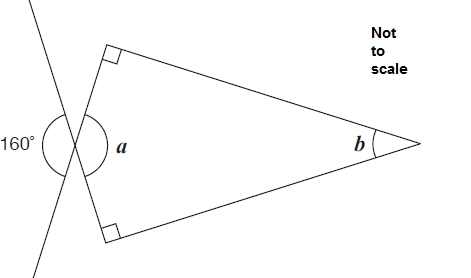 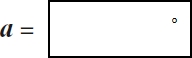 1 mark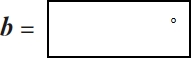 1 markQ2.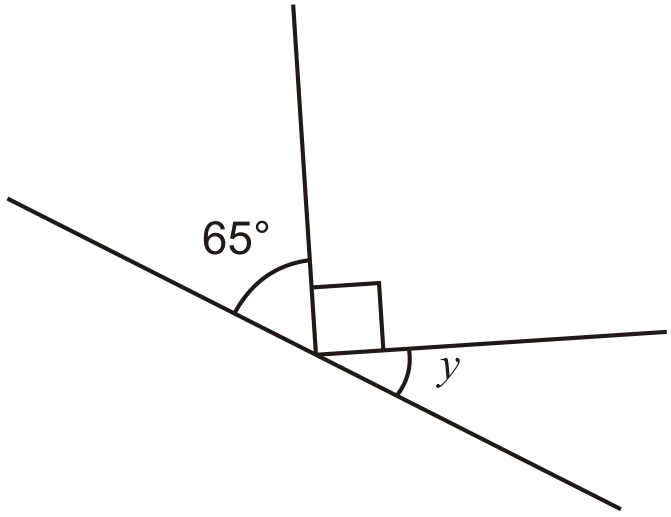 Not to scaleCalculate the size of angle y in this diagram.Do not use a protractor (angle measurer).Q3.The diagram shows a rectangle.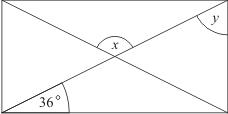 Calculate angles x and y.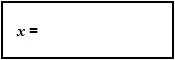 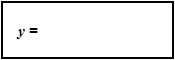 2 marksQ4.A shaded isosceles triangle is drawn inside a rectangle.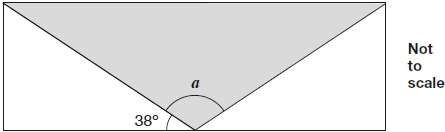 Calculate the size of angle a.2 marksQ5.Join dots on the grid to make a quadrilateral that has 3 acute angles.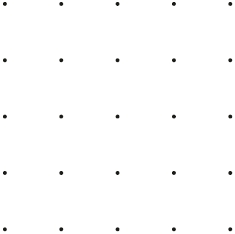 1 markQ6.PQ is a straight line.                                                                                     Not drawn
  accurately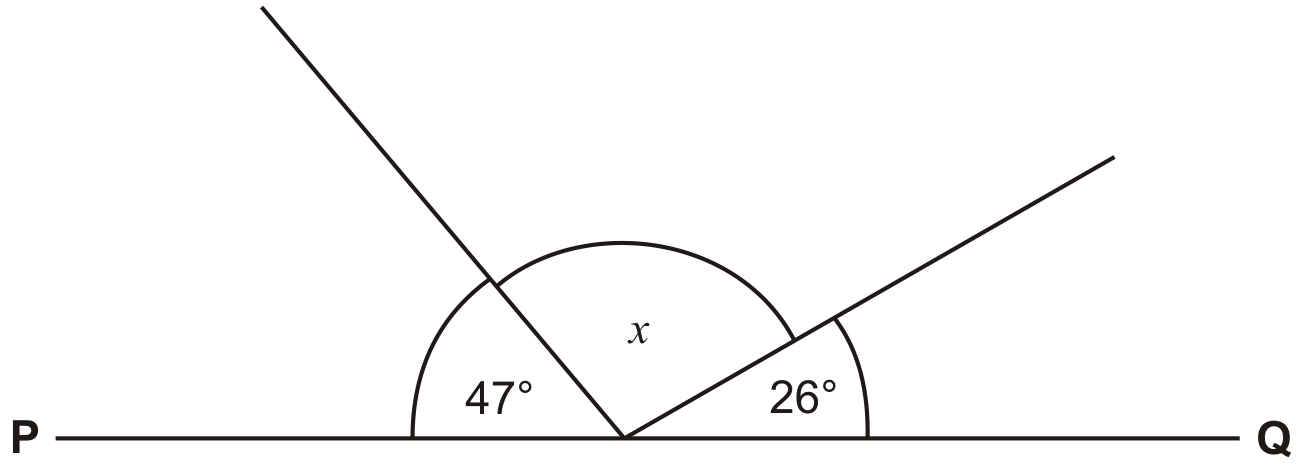 Calculate the size of angle x.Do not use a protractor (angle measurer).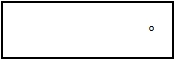 1 mark